	bildung-tirol.gv.at
Heiliggeiststraße 7
6020 Innsbruck
office@bildung-tirol.gv.at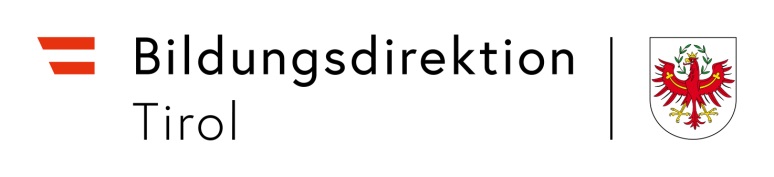 Antrag auf Verleihung eines Berufstitels	für :	     	Es wird beantragt, der/dem oben genannten Bediensteten folgenden Berufstitel zu verleihen:	 Regierungsrat/rätin	 Oberstudienrat/rätin		 Studienrat/rätin	 Oberschulrat/rätin	 Schulrat/rätinErgänzende Hinweise:Eine ausführliche Begründung dieses Antrages liegt bei.	Ort, Datum	Unterschrift der SchulleitungSchule: 	     	Eingangsstempel der BildungsdirektionDaten zur PersonDaten zur PersonDaten zur PersonDaten zur PersonGeburtsdatum:daher derzeitiges Alter:- zusätzliche schulische Funktionen und Tätigkeiten (mit Angabe der Funktionsdauer):(zB Abteilungsvorstand/vorständin, Fachvorstand/vorständin, Mitglied im SGA, Mitglied in der PV [Dienststellenausschuss / Fachausschuss / Zentralausschuss], ARGE-Leiter/in, Fachkoordinator/in, Administrator/in, Klassenvorstand/vorständin, Mitglied in Kommissionen, Mitglied in Arbeits- und Steuerungsgruppen, Referenten/innentätigkeit, Praxisschullehrer, LAG-Leiter/in…)
     - zusätzliche schulische Funktionen und Tätigkeiten (mit Angabe der Funktionsdauer):(zB Abteilungsvorstand/vorständin, Fachvorstand/vorständin, Mitglied im SGA, Mitglied in der PV [Dienststellenausschuss / Fachausschuss / Zentralausschuss], ARGE-Leiter/in, Fachkoordinator/in, Administrator/in, Klassenvorstand/vorständin, Mitglied in Kommissionen, Mitglied in Arbeits- und Steuerungsgruppen, Referenten/innentätigkeit, Praxisschullehrer, LAG-Leiter/in…)
     - zusätzliche schulische Funktionen und Tätigkeiten (mit Angabe der Funktionsdauer):(zB Abteilungsvorstand/vorständin, Fachvorstand/vorständin, Mitglied im SGA, Mitglied in der PV [Dienststellenausschuss / Fachausschuss / Zentralausschuss], ARGE-Leiter/in, Fachkoordinator/in, Administrator/in, Klassenvorstand/vorständin, Mitglied in Kommissionen, Mitglied in Arbeits- und Steuerungsgruppen, Referenten/innentätigkeit, Praxisschullehrer, LAG-Leiter/in…)
     - zusätzliche schulische Funktionen und Tätigkeiten (mit Angabe der Funktionsdauer):(zB Abteilungsvorstand/vorständin, Fachvorstand/vorständin, Mitglied im SGA, Mitglied in der PV [Dienststellenausschuss / Fachausschuss / Zentralausschuss], ARGE-Leiter/in, Fachkoordinator/in, Administrator/in, Klassenvorstand/vorständin, Mitglied in Kommissionen, Mitglied in Arbeits- und Steuerungsgruppen, Referenten/innentätigkeit, Praxisschullehrer, LAG-Leiter/in…)
     - über den Unterricht hinausgehende Projekte (zB EU-Projekt, ...):- über den Unterricht hinausgehende Projekte (zB EU-Projekt, ...):- über den Unterricht hinausgehende Projekte (zB EU-Projekt, ...):- über den Unterricht hinausgehende Projekte (zB EU-Projekt, ...):- erworbene Zusatzqualifikationen (zB Schulmediator/in, ...):- erworbene Zusatzqualifikationen (zB Schulmediator/in, ...):- erworbene Zusatzqualifikationen (zB Schulmediator/in, ...):- erworbene Zusatzqualifikationen (zB Schulmediator/in, ...):- außerschulische (ehrenamtliche) Tätigkeiten (soweit bekannt):- außerschulische (ehrenamtliche) Tätigkeiten (soweit bekannt):- außerschulische (ehrenamtliche) Tätigkeiten (soweit bekannt):- außerschulische (ehrenamtliche) Tätigkeiten (soweit bekannt):nur für Bundeslehrpersonen auszufüllen- Teilnahme an Veranstaltungen der Fort- und Weiterbildung:	 überdurchschnittlich	        durchschnittlich	   unterdurchschnittlich- Der Dienststellenausschuss ist:	 einverstanden	 nicht einverstanden	Datum	       	Unterschrift